ANEXO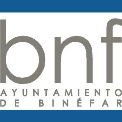 DECLARACIÓN SOBRE INSTALACIONES QUE ALBERGAN AVES DE CORRAL:TITULAR: Nombre y apellidos, ____________________________________________Teléfono de contacto, ___________________________________________Fecha y firmaINSTALACIONES ALBERGAN ANIMALES DE LA ESPECIE AVIARUbicación de los animales (Polígono -parcela / Calle…) ____________________Localidad 	BINÉFARProvincia	HUESCACP		22500El órgano responsable del tratamiento de los datos de carácter personal es la Secretaría General Técnica del Departamento de Agricultura, Ganadería y Medio Ambiente. Dichos datos serán tratados con el fin exclusivo de la gestión sanitaria de la influenza aviar. La licitud del tratamiento de sus datos es en ejercicio de un interés público conforme al artículo 6 del Reglamento General de Protección de Datos y el artículo 8 de la Ley Orgánica 3/2018, de 5 de diciembre, de Protección de Datos Personales y garantía de los derechos digitales. No se comunicarán datos a terceros, salvo obligación legal. Podrá ejercer sus derechos de acceso, rectificación, supresión y portabilidad de sus datos, de limitación y oposición a su tratamiento, de conformidad con lo dispuesto en el Reglamento General de Protección de Datos, ante la Secretaría General Técnica del Departamento de Agricultura, Ganadería y Medio Ambiente, Plaza San Pedro Nolasco 7, 50071 Zaragoza, juridicosdrs@aragon.es.ESPECIENºGallinas.Pavos.PintadasPatos.Ocas.Codornices.Palomas.Faisanes.Perdices.Otras